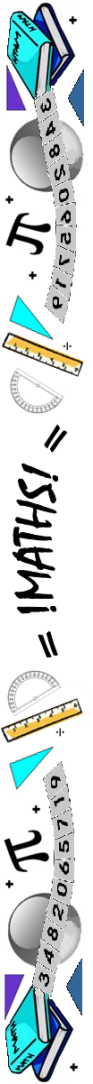 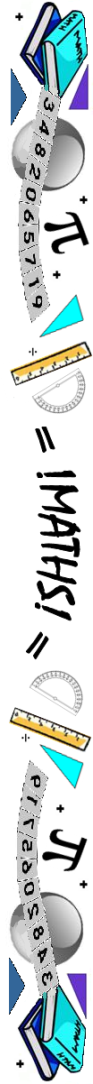 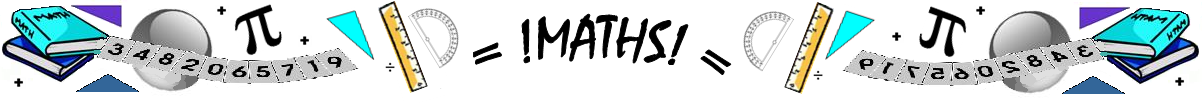 Year 8 – Spring Assessment 2Time: 45 minutes		Calculator allowed   Name: ....................................	    Maths Teacher: .........................		   Date: .........................		     Maths Class: ......................... Q1.          Fractions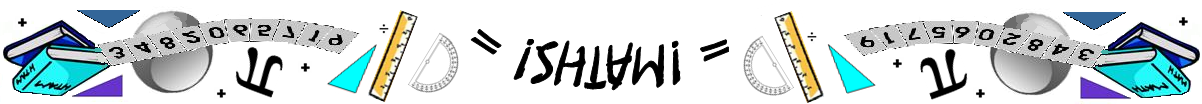           The shapes in this question are drawn on square grids.(a)     Shade  of the shape below.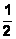 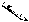 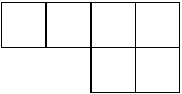 1 mark(b)     What fraction of the shape below is shaded?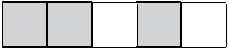   .............1 markQ2.          Dollars          In America, there are coins each worth 25 cents.          These coins are called quarters because four of them make one dollar.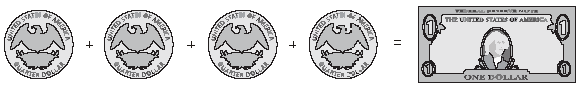 (a)     Altogether, how many quarters make 3 dollars?  ....................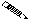 1 mark(b)     Laura has 20 quarters. How many dollars is that?  ....................1 mark(c)     Dev wants to change 10 dollars into quarters. How many quarters should he get?  ....................1 markQ3.          School trip          On a school trip each teacher can take no more than 20 pupils.(a)     Three teachers go on a school trip.What is the greatest number of pupils they can take with them?   .................... pupils1 mark(b)     The table shows how many pupils go on three school trips.          Complete the table to show the least number of teachers that must go with each school trip.2 marksQ4.          Biscuits          Sue and Ben each have 12 biscuits.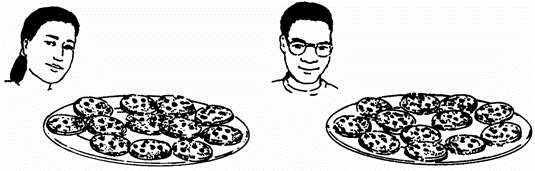 (a)     Sue eats a quarter of her biscuits.          How many biscuits does Sue eat?1 mark(b)     Ben eats 6 of his 12 biscuits.          What fraction of his biscuits does Ben eat?1 mark(c)     How many biscuits are left altogether?1 markQ5.          American dollars          How much is £1.50 in dollars?1 markQ6.          Plastic bottles(a)     Look at this information about recycling:Write the missing number in this sentence.   200 large plastic bottles can be recycled to make …................... fleece jackets.1 mark(b)     In a survey, 9 out of 10 people said they would like to recycle more.What percentage of people said they would like to recycle more?  …................... %1 mark
Q7.          Shopping          Some people in a supermarket are shopping for food.(a)     100g of cheese costs 46p.          Peter buys 300g of the cheese.          How much does he pay?1 mark(b)     Tins of beans cost 36p each.          What is the largest number of these tins John can buy with £2? …..................1 markQ8.          Caribbean cordial          Here are the ingredients for a cordial used to make a drink.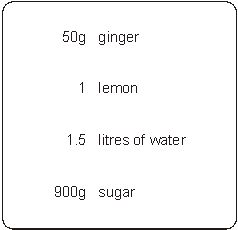 (a)     Jenny is going to make this cordial with 25g of ginger.          How much lemon, water and sugar should she use?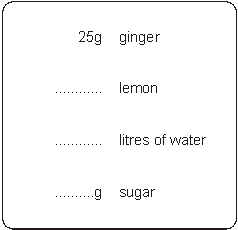 3 marks(b)     The finished drink should be  cordial and  water.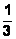 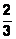           Jenny puts 100 ml of cordial in a glass.          How much water should she put with it? …......................ml1 markQ9.          Weighing          There are two small tins and one big tin on these scales.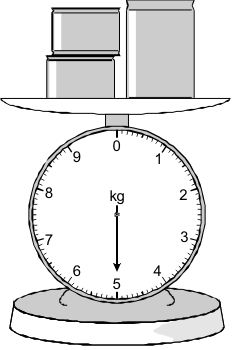           The two small tins each have the same mass.
The mass of the big tin is 2.6 kg.          What is the mass of one small tin?
Show your working.2 marksQ10.          Boxes          Lisa has some boxes that are all cubes of the same size.          She uses four of the boxes to make a pile with a height of 72 cm.          She puts one more box on top of the pile.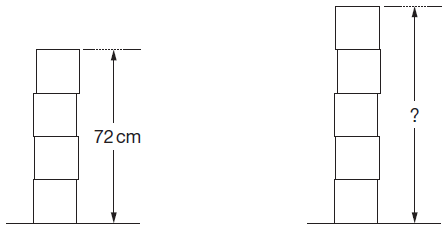           Work out the height of the pile of five boxes........................ cm2 marksQ11.          Litres to gallons          A petrol station shows this information:          How many gallons is 50 litres?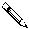 ..................... gallons2 marksQ12.          Building kits          Toy building kits come in three sizes.          The ratio of bricks to doors is the same in each pack.(a)     Work out how many doors there are in a Standard pack.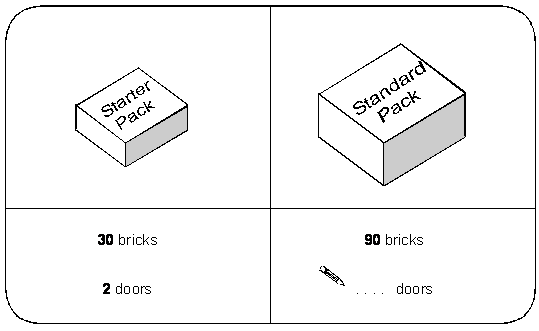 1 mark(b)     Work out how many bricks there are in a Super pack.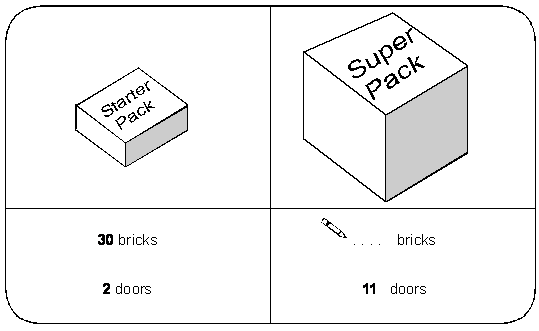 1 markQ13.          Doughnuts          Here are the prices of doughnuts at two different shops.          I want to buy 15 doughnuts.          In which shop are the doughnuts cheaper?          You must show your working.          Tick () your answer.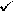       Shop A               Shop B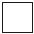 2 marksQ14.          Screenwash          Screenwash is used to clean car windows.To use Screenwash you mix it with water.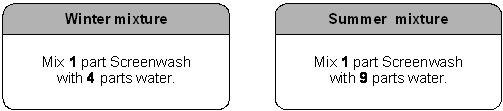 (a)     In winter, how much water should I mix with 150ml of Screenwash?  .......................... ml1 mark(b)     In summer, how much Screenwash should I mix with 450ml of water?  .......................... ml1 mark(c)     Is this statement correct?Tick () Yes or No.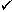 Explain your answer.1 markQ15.          Paint          You can make different colours of paint by mixing red, blue and yellow in different proportions.          For example, you can make green by mixing 1 part blue to 1 part yellow.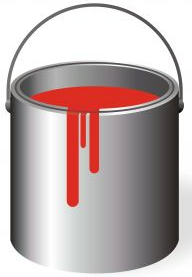 To make purple, you mix 3 parts red to 7 parts blue. How much of each colour do you need to make 10 litres of purple paint?  Give your answer in litres. ..................... litres of blue   and   ..................... litres of red2 marksQ16.          One morning last summer Ravi carried out a survey of the birds in the school garden.          He saw 5 pigeons, 20 crows, 25 seagulls and 45 sparrows.          Complete the line below to show the ratios.                                                                                                                                                     2 marksQ17.          Yoghurt          A dessert has both fruit and yoghurt inside.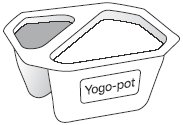           Altogether, the mass of the fruit and yoghurt is 175g.          The ratio of the mass of fruit to the mass of yoghurt is 2 : 5          What is the mass of the yoghurt?...................... g2 marksNumber
of peopleNumber
of teachers100104199£1 = 1.56 dollarsdollars25 large plastic bottles can be recycled to make 1 fleece jacket.£kg10 litres = 2.2 gallonsShop AShop B3 doughnuts for £25 doughnuts for £3.5025% of winter mixture is Screenwash.TrueFalsePigeons:Crows:Seagulls:Sparrows1:...........:...........:...........